Ashwick & Oakhill Village Hall MinutesMonday 07 February 2022 7:00 PMPresent:Andy N, Tim, Caroline, Chris, Andy S, David, Kim, Laura, Bryan Apologies:MartinMinutes of Committee Meeting Monday 10 January 2022 ApprovedGOVERNANCEHallmark AccreditationLevels 2 & 3 – the required criteria for these has been circulated by email to all in preparation for applying. Hallmark 1 criteria will also be looked at to make sure we still comply.Kim will look at tasks to be done for accreditation and these can then be broken down into key areas to be tackled by sub groups.Application needs to be in before 31st MarchFINANCETreasurers ReportClosing balance of £45KNo major expenditure£10k received from Princes Countryside FundGrant ApplicationsPrince’s Countryside Fund £10k - receivedNational Lottery – large amount requested was turned down but we have been awarded the full £10K we could subsequently apply for. BOOKINGSBookings Secretary Report – see attachedAndy N to create a Community Survey, asking residents what they would like to happen in the Village Hall.REJUVENATIONPhase 1 - Cafe/KitchenTim met with DP Builders at the Hall today to discuss changes to the original plans.  Loft/roof ok for alterations. Gas meter will be moved outside and gas pipes will be hidden. New boiler will be in the garage/new kitchen – old boiler can be removed. Old boiler cupboard in Main Hall will have more space for cleaning products and Hoover.Before work can commence, the garage and storerooms need to be cleared. Will discard as much as possible and the rest will be stored long term in the Away changing room. Skips will be ordered once we have a definite date.Possible starting date – end of March.There is to be a site visit to Stoke St Gregory to view their community-run café/pub as they have installed a new kitchenMARKETINGBeacon MagazineKim’s write up for the next issue will highlight Easter Event, recent grants awarded, Tim’s plant sales – new brochure will be available soonFacebook page – ongoingFUNDRAISINGEvents for this year:AprilSaturday 16th April - Easter Event.  Ideas include: Treasure Trail, Baking Competition, Bug Hotel, Eggs in a Jar, bottle fed lambs, Name the Bunny, Easter Hat Parade, Tim’s Plant Sales. Drinks including Hot Chocolate, and sausage rolls and cakes for sale. Flyers can be given to Oakhill school for children to take home.June3rd – 5th June Platinum Jubilee event – will tie in with local and national events.Saturday 4th June – a dance in the Hall – 1950s theme with band and bar.JulySaturday 16th July - Oakhill FestivalSeptemberOakhill’s Got Talent - tbcOctober	Cloud9 music evening – tbc FACILITIES / MAINTENANCEKey Safe Code – changed with immediate effect to 3007Hive heating control system – has been installed but unable to use it remotely yet. Quotes needed for grass cutting.Playground inspection is in June so maintenance needs to be attended to.The path from the car park to the Hall is to be widened as part of the Rejuvenation Project but the path at the back door also needs attention. The path leading into the field at the far end is also very muddy – Morris & Perry are to be contacted for chippings.ANY OTHER BUSINESSMayA&OVH AGM – date to be confirmedDavid asked if anyone on the Committee would be interested in being on the Parish Council Committee. If so, he would step down, as younger Members are neededNEXT MEETING      Monday 9th March 2022 7pm 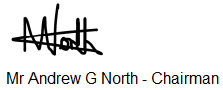 Ashwick & Oakhill Village Hall Bookings ReviewRegular Bookings UpdateFootball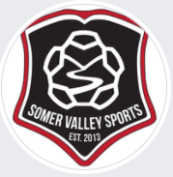 Somer Valley Sports FC – No bookings to date for 2022OthersTai Chi (Jo Webb) – Weekly (Mon pm)Yoga (Min Roberston) – Two classes per week (Tue am & Thur evening)Indoor Bowls (Chris Sully) – Weekly (Tue pm)Parish Council – Monthly (usually Weds evening)Pilates (Kelly Lewis) – Weekly (Thur evening)East Mendip Gardening Club – Monthly (Tue evening)Oakhill & Ashwick Local History Group – Monthly (Wed evening)One-Off Bookings2023 Enquiry  - South West Folk, Song and Dance Group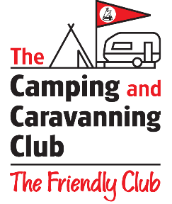 Enquiry, 18th Oct 2021, by Bernadette Thorne (secretary of this section of the Camping and Caravanning Club).Would like to hire hall facilities for 4 evenings (630pm to 10pm) from Thursday 5th – Sunday 8th October 2023Income – 4 x 3.5 h x £12/h = £168 (too early to fix hourly rate?)Activity - folk dancing, poetry, singing.The group will stay at Oakhill Camping & Caravanning (Mandy Alvis).Future One-Off Bookings (Feb to Apr)No bookings yet for Feb 2022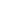 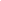 7th Birthday Party (Coreena Dutton) – Sat 5th Mar3rd Birthday Party (Miranda Bailey) – Sun 20th Mar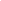 Wells & Mendip Astronomers (Hugh Allen) – Sat 1st Apr1st Birthday Party (Taya Knapton) – Sat 2nd AprEASTER EVENT – Sat 16th AprWessex K9 Dog Training (Susan Wolf) – Mon 25th Apr to Fri 29th Apr (5 days,  9am-4pm)Animal Physio (Liz Tyrrell-Asprey) – Sat 30th Apr